Church Youth Worker (PPT Bovey Tracey)Introduction:PPT Bovey Tracey is a mid-sized evangelical Anglican Church on the southern edge of Dartmoor, Devon.We work closely with the local Youth Cafe and other churches in Bovey, especially the Baptist Church,  with whom we share holiday clubs, children’s events and  youth discipleship groups (for 11-14s and 14-18s). In recent years we have employed outreach workers through the Teenbridge Project, supported a Methodist-based outreach worker, a ministry apprentice based at PPT,  a full-time youth pastor for 3 years, and most recently a ministry assistant who supported the discipleship groups until August 2021.   We want to continue investing in youth work by employing a part-time (12 hrs/week) youth worker, for a three year period.The Job Description:To disciple teens and young adults for Christian service and maturity bymaintaining the existing weekly groups at PPT (11-14s, 14-18s)following an agreed curriculumsupporting parents in their family responsibility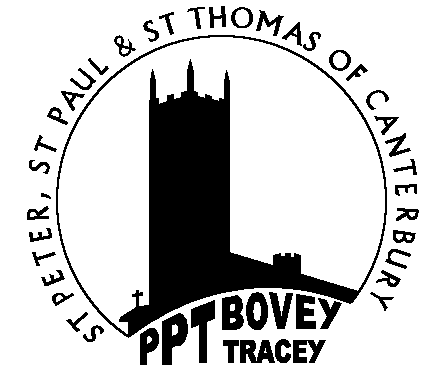 encouraging young people to participate in the life of the local congregationencouraging young people to experience the wider church beyond the parish				8 hrs per weekTo develop volunteer leaders byrecruiting new volunteer leaders meeting regularly with all leadersdeveloping leader training, in partnership with the Staff Teammentoring one or two individuals?				1 hr per weekTo deepen links with the local communityspending one session a week in the (secular) Bovey Youth Cafe				1 hr per weekTo be an advocate for Christian youth ministry with other churches bymeeting termly with the PPT Staff team and your line manager (the Vicar of PPT)meeting termly with the Ministers’ fraternal				1 hr per week To sustain and develop your own spiritual growth and ministry skillsthrough daily prayer, regular study and participation in corporate worship at PPTthrough an agreed local or national training programme				1 hrs per weekPersonal Specification: We are looking for an enthusiastic, motivated and dynamic Christian who:is a prayerful disciple of Jesus committed to their own spiritual growthseeks to model the example of Christ in every aspect of lifeis a faithful and skilled teacher of the bibleHas a passion to see young people grow in Christian faith and maturityHas experience of discipling youth and young adultshas appropriate qualifications in Christian ministry and/or youth workis able to organise their time flexibly and effectively and often work unsupervisedis able to work collaboratively with church leaders in finance and administrationis able to supervise, train and encourage volunteer leaders and assistantsable to relate well to and co-operate with people from outside the church communityIs confident in leading both small and larger groupshas a full and clean driving licenceThere is a Genuine Occupational Requirement for the candidate to be a practising Christian. You will be asked to subscribe to the Evangelical Alliance Basis of Faith. (http://www.eauk.org/about/basis-of-faith.cfm)Terms and Conditions:The salary will be in the range of £6,500,(£21,000 pa) plus expenses and employer contribution to a personal pension plan, depending on previous experience and qualifications.The working week should comprise 12 hours, and include one full day off and at least two evenings off.Holiday entitlement: 20 days plus bank holidaysManagement:Line Manager to be the Vicar of PPT, Rev Graham Hamilton.There will be a Support Group of four persons, representing churches committed to youth work,  to meet at least quarterly, to agree goals and monitor progress.	Chairperson		to be nominated by PCC	Youth Rep		to be elected	Line Manager: 	Graham Hamilton, Vicar of PPT	Baptist Member: 	to be nominatedApplications: should be received by Sunday 23 JanuaryInterviews will be held in Bovey Tracey the week commencing Mon 31 January. Overnight accommodation and travel expenses will be provided if required.The appointment will take effect from March 2022 and be for a 3 year period, subject to 6 month probationary period.If you have any further questions, or would like an informal conversation about the post, please telephone the Vicar, Rev Graham Hamilton, on  01626 833813, pptbovey@mac.comWe require all employed staff to subscribe toThe Evangelical Alliance Basis of Faith (http://www.eauk.org/about/basis-of-faith.cfm)We believe in...The one true God who lives eternally in three persons—the Father, the Son and the Holy Spirit.The love, grace and sovereignty of God in creating, sustaining, ruling, redeeming and judging the world.The divine inspiration and supreme authority of the Old and New Testament Scriptures, which are the written Word of God—fully trustworthy for faith and conduct.The dignity of all people, made male and female in God's image to love, be holy and care for creation, yet corrupted by sin, which incurs divine wrath and judgement.The incarnation of God’s eternal Son, the Lord Jesus Christ—born of the virgin Mary; truly divine and truly human, yet without sin.The atoning sacrifice of Christ on the cross: dying in our place, paying the price of sin and defeating evil, so reconciling us with God.The bodily resurrection of Christ, the first fruits of our resurrection; his ascension to the Father, and his reign and mediation as the only Saviour of the world.The justification of sinners solely by the grace of God through faith in Christ.The ministry of God the Holy Spirit, who leads us to repentance, unites us with Christ through new birth, empowers our discipleship and enables our witness.The Church, the body of Christ both local and universal, the priesthood of all believers—given life by the Spirit and endowed with the Spirit's gifts to worship God and proclaim the gospel, promoting justice and love.The personal and visible return of Jesus Christ to fulfil the purposes of God, who will raise all people to judgement, bring eternal life to the redeemed and eternal condemnation to the lost, and establish a new heaven and new earth.Youth Worker Application FormThe personal data you provide on this form will be used by PPT Bovey for the purposes of recruitment and statistical analysis only, and if you are not offered a position, the form will be destroyed after 6 months. We are committed to the safeguarding of children, and child protection screening will apply to this post. Some of the information we are requesting you to provide on this form is for this purpose. Use as much space as you need for your answers but please don’t write too much!1. Personal DetailsSurname:Title:First Names:
Preferred Name:Home Address:Correspondence Address (if different):Tel Number:Mobile Number:Email: Date of Birth:Nationality:Are you legally entitled to work in the UK? Yes / NoPresent or most recent employer:Address:
Job Title:From:						To:Brief description of responsibilities:Reason for leaving / wishing to leave:Notice required (or when you could join us):Eligibility to work in the UK:Are you a British subject?   If not, do you have the right to work in the UK and a current work permit?    If so, please state the expiry date of your right to work in the UK and/or your work permit:Please write below a statement in support of your application. Most importantly we are interested in understanding why you would like to work with children and young people in a local church. You could also tell us about relevant experience you are able to bring to the position; examples of how you have led or organised people and have had to deal with difficult situations involving people. We would also like to know what you think you still have to learn about ministry in terms of skills, beliefs and attitudes. Please write below a statement about how you became a Christian and how you sustain and nourish that faith now. You may want to say something about your major spiritual influences over the last five years.Do you have a current driving licence? Yes / NoPlease write below anything you would like to tell us about your hobbies, interests, personal and family circumstances, including any special needs.How did you hear about this post?Please give the names of two people who can comment on your suitability for a position with PPT. One should be your church minister or an appropriate leader within the church. The other should preferably be an employer or if you do not have an employer, a university / college or school tutor. References will not be accepted from relatives or those writing solely in the capacity of friends. Please be aware that we may speak to others we believe might know you.Referee One:
Name:
Address:
Tel Number:Email:Relationship to you:Can we contact this person before interview? Yes / NoReferee Two:Name:
Address:
Tel Number:Email:Relationship to you:Can we contact this person before interview? Yes / NoI declare that the information that I have given in this form is true, and in particular that I have not omitted any material facts which may have a bearing on my application. I understand that any subsequent position will be offered on this basis. Signed:Date:Many thanks for completing this form truthfully and honestly. We appreciate your efforts. Please return this form to Rev G Hamilton, St Peter’s Vicarage, Coombe Cross, Bovey Tracey, Devon, TQ13 9EP pptbovey@mac.com. by Sunday 23 January 2022.2. Education and Qualifications2. Education and Qualifications2. Education and Qualifications2. Education and QualificationsSecondary School / College / UniversityDates AttendedSubject and GradeDate Awarded3. Employment HistoryPrevious Employers:Previous Employers:Previous Employers:Name (most recent first)DatesPosition held and reason for leaving4. Personal Statement5. Spiritual Development and Nourishment6. Additional Information7. References8. Signature